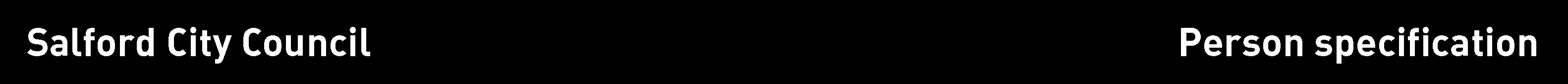 Note to managerIn completing this form you are setting the expected standard for the person you need for this job on this occasion.  Once completed, it will help to create your shortlist of candidates and to devise interview. Please describe the questions you ask at the criterion in ways that are both accurate and capable of being tested.  Above all, the requirements must be job related and non-discriminatory. The job description, person specification and advertisement must be consistent. Each of the criteria must be identified under the Essential or Desirable headings. Whilst all criterions are important, those marked Essential must be met before an interview can be offered. (See Section 6 of the Recruitment and Selection Code of Practice for more information on producing a person specification)Note to applicantsWhilst all criterions below are important, those under the Essential heading are the key requirements. You should pay particular attention to these areas and provide evidence of meeting them. Failure to do so may mean that you will not be invited for interview.															        		           (*See grid overleaf)Method of assessment (* M.O.A.)A = Application form,    C = Certificate,    E = Exercise,    I = Interview,    P = Presentation,    T = Test,    AC = Assessment centre,  	R=ReferenceJob titleGradeDirectorateLocationSubject Teacher –  Modern Foreign LanguagesMPSChildren’s ServicesBuile Hill Visual Arts CollegeEssential criteriaNecessary requirements – skills, knowledge, experience etc.* M.O.A.GraduateAQualified teacher statusAGood classroom management skillsI / RKnowledge of Assessment for LearningA / I / RAbility to work as a member of a teamA / I / RUnderstands how to ensure effective student learning through challenging and exciting teachingA / I / RLikes and seeks to understand young people.A / I / RSupport for an inclusive education systemA / I / RCan contribute creatively and knowledgeably to develop/evaluate schemes for learning.A / I / RGood working relationships with colleaguesA / I / RIs able to set professional targets, which are challenging and meet their own needs as well as those of the students and the school.A / I / RCarries out all professional duties within whole school and department guidelines.A / I / RDesire to continue own professional developmentA / I / RExcellent attendance recordROpen to sharing good practice and encouraging others to observe and creating time to observe others.A / I / RAn understanding of the correlation between % free school meals and outcomes and the willingness to break this.A / I / RDesirable criteriaDesirable requirements – skills, knowledge, experience etc.* M.O.A.1.Ability to teach two different Modern Foreign Languages (French, German and/or Spanish) A/ I / AC / R2.Ability to use ICT in the teaching of  Modern Foreign LanguagesA / I / R3.Willingness to take part in extra – curricular intervention sessionsA / I / R4.An understanding of recent national developments in educationA / I / R5.Understands the positive role of Performance Management within their own professional development.A / I / R6.Works effectively with Teaching Assistant/support staff/technicians within the faculty/department.A / I / RCompleted byDateApproved byDateMrs J Inman (Deputy Headteacher) 9th May 2017